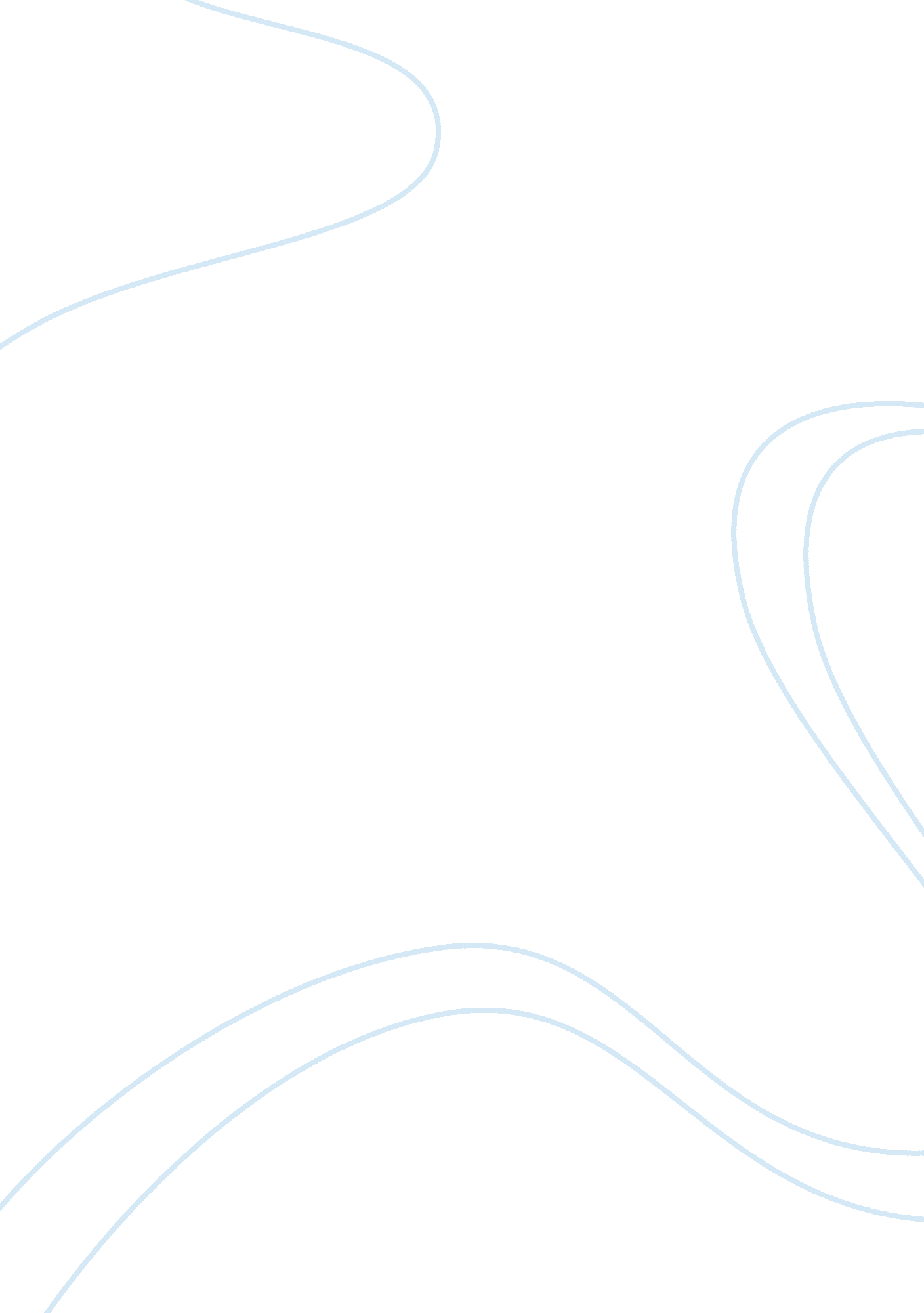 Distinctively visual assignmentEducation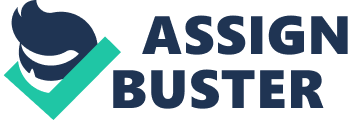 I am writing this letter in regards to my failure in my study of Bachelor of Nursing at North Sydney campus. I would like to explain my circumstance and appeal for another opportunity to show that I can succeed, given the right circumstances. On the 13th of December 2013, I received a letter notifying me of my failure to achieve the necessary academic standards and was made aware of regulation 7. 2. 1 . 2(a) requirements. The reason for my appalling academic result Is because I had serious family problems which have influenced my studying environment at home. Currently my ather Is managing his own business which has not been successful and so we have been struggling to achieve financial stablllty; so my family has been seriously considering whether we should continue our Immigration process or at this point go back to South Korea, given such negative circumstances. This Is the reason for my failure to study, as my parents were anxious about our future In Australia and this therefore lead to many arguments which gradually got close to them separating. As their only child, my duty was to keep my parents less stressed and calm when isagreements arose. Therefore, I faced difficulty concentrating on my nursing studies at home. Eventually we got to the point where it was planned I should go back to Korea to organize our basic living environment – our house etc. (l have my flight ticket and itinerary attached at the back of this letter) Due to my father’s economic disability, I started to work at a caf© during my school days. I have worked two to three times a week which disturbed my study. I attended only few lectures and tutorials trying my best and keep up with work, but despite my fforts, I still experienced stress and exhaustion during the study sessions which distracted me from focusing on the lecturer and tutorial. Furthermore, due to my family’s negative situation, during my study periods I booked appointments with Academic Skills about four times and visited the available counselor twice. This was because I was not familiar with the systems at your university and experienced many difficulties while trying to stabilize my study routine. ACU basic needs to be achieved however, whole thing has unfortunately fell apart such as family comfort, economy tatus and stability (for example visa). Fortunately, my father’s business has gradually become more stable which now allow us to continue our immigration process In Australia. This has happened during the Inltlal period of Semester 2, 2013 and continued until the beginning of the university holiday. Please understand my situation, I could not focus on my studies due to family problems and hope you will not terminate my enrolment within the Bachelor of Nursing. I will Improve my studies by revising all semester 1 subjects. I will seek help from cademic skills and if I have a problem, I will book an appointment with a counselor. skills to prevent further failure. I am determined to do better than I have in semester one and two. Furthermore, I will attend every class because I have learnt from the past that it is one of the most important parts to learn. I am more dedicated in studying my course with all my effort. Furthermore, if I have any problems with my studies I will meet LIC to seek for help. I will revise the assignments I failed, and learn how I can improve them to achieve the equired standards. Now I know how to study in university, how to plan my assignments and study schedule for good time management. I am determined to continue with this course. I want to be a nurse in Australia, which is one of my dreams and I have recognized that the Australian Catholic University education program is a sole requirement for me. Australian Catholic University provides a very good program and environment to specifically focus on studies, therefore I am more confident now, that I will not only ass all the units but put in all my academic skills to achieve greater marks such as credit and above. I really expect to be a nurse in Australia. Moreover, my parents hope and expect me to graduate at Australian Catholic University. Thus, I do not want to disappoint my parents and want better results for myself as well. I deeply apologize for my results and I will prove to you that I can make it throughout the semester and achieve higher standards in regards for myself to graduate. Please give me another opportunity to prove that I am capable of continuing this course. Kind regards, 